Medicina dei Viaggi e delle MigrazioniAmbulatorio Viaggiatori Internazionali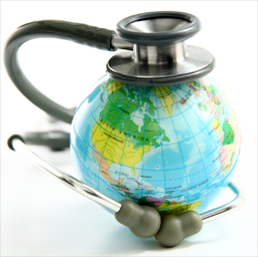 Sempre più persone viaggiano a grandi distanze e con maggior frequenza, specie in aree tropicali, esponendosi ad una varietà di rischi sanitari in ambienti non familiari.
Troppo spesso un viaggio è affrontato senza la necessaria preparazione, senza conoscere i rischi per la salute legati a soggiorni, anche brevi, in Paesi con condizioni igienico-sanitarie e di vita profondamente diverse dalle nostre. 
La maggior parte di questi problemi di salute si può prevenire ed è importante, quindi, pensarci prima di partire: pianificare anticipatamente il viaggio, adottare adeguate precauzioni e sottoporsi alle opportune vaccinazioni consente di ridurre i rischi legati ai viaggi e vacanze all'estero.
La consulenza e le vaccinazioni vanno effettuate con anticipo rispetto al viaggio consultando almeno un mese prima della partenza l’Ambulatorio Viaggiatori Internazionali della Asl Bari.Per informazioni e/o appuntamenti rivolgersi al Servizio Igiene e Sanità Pubblica:Bari, Lungomare Starita, 6, tel. 080 5842518 dal lunedì al venerdì dalle ore 10.00 alle ore 12.00.Parte da inserire in Dipartimento di PrevenzioneMedicina dei Viaggi e delle MigrazioniAmbulatorio Viaggiatori InternazionaliDipartimento di PrevenzioneServizio Igiene e Sanità Pubblica - SISP
Presso il Servizio Igiene e Sanità Pubblica è attivo l'ambulatorio per viaggiatori internazionali per prevenire le malattie che si possono contrarre durante un viaggio. Si forniscono indicazioni di profilassi comportamentale, farmacologica e vaccinazioni.Il piano di prevenzione è personalizzato in base alla zona da visitare, alla durata e alla tipologia del viaggio e alle condizioni individuali di salute.
E' necessario prenotare la consulenza presso l'ambulatorio viaggiatori con largo anticipo (almeno un mese prima) rispetto alla data di partenza perchè alcune vaccinazioni per essere efficaci durante il periodo del viaggio devono essere eseguite alcune settimane prima.Indirizzi e numeri utiliBari
Dipartimento di prevenzione, ex CTO, Lungomare Starita, 6, piano terra, tel. 080 5842518.
Per prenotazioni: tel. 080 5842518 dal lunedì al venerdì dalle ore 10.00 alle ore 12.00.
mail: ambulatorioviaggiatori@asl.bari.itOrarioBari
Aperture ambulatorio lunedì dalle 11.30 alle 13.30 e giovedì dalle 15.00 alle 17.00.Documenti allegatiCosa fare prima e dopo un viaggioTariffario Unico Regionale VaccinazioniCome accederePrevia prenotazione telefonica:tel. 080 5842518 dal lunedì al venerdì dalle ore 10.00 alle ore 12.00.
Links utiliwww.viaggiaresicuri.it/www.simvim.it/www.ilgirodelmondo.itwww.travelmedicine.itwww.who.int/ithwww.cdc.gov/travelwww.fitfortravel.nhs.uk/